§6904.  Board of Trustees of Dirigo HealthDirigo Health operates under the supervision of the Board of Trustees of Dirigo Health established in accordance with this section.  [PL 2007, c. 447, §4 (AMD).]1.  Appointments.  The board consists of 9 voting members and 3 ex officio, nonvoting members as follows.A.  The 9 voting members of the board are appointed by the Governor, subject to review by the joint standing committee of the Legislature having jurisdiction over health insurance matters and confirmation by the Senate in accordance with this paragraph.(1)  Five members qualified in accordance with subsection 2‑A, paragraph A are appointed by the Governor.(2)  One member qualified in accordance with subsection 2‑A, paragraph A is appointed by the Governor and must be selected from candidates nominated by the President of the Senate.(3)  One member qualified in accordance with subsection 2‑A, paragraph B is appointed by the Governor and must be selected from candidates nominated by the Speaker of the House.(4)  One member qualified in accordance with subsection 2‑A, paragraph B is appointed by the Governor and must be selected from the candidates nominated by the Senate Minority Leader.(5)  One member qualified in accordance with subsection 2‑A, paragraph B is appointed by the Governor and must be selected from candidates nominated by the House Minority Leader.  [PL 2007, c. 447, §4 (AMD).]B.  The 3 ex officio, nonvoting members of the board are:(1)  The Commissioner of Professional and Financial Regulation or the commissioner's designee;(3)  The Commissioner of Administrative and Financial Services or the commissioner's designee; and(4)  The Treasurer of State or the treasurer's designee.  [PL 2011, c. 90, Pt. J, §22 (AMD).][PL 2011, c. 90, Pt. J, §22 (AMD).]2.  Qualifications of voting members. [PL 2007, c. 447, §4 (RP).]2-A.  Qualifications of voting members.  Voting members of the board must be qualified in accordance with this subsection.A.  Six of the voting members of the board must have knowledge of and experience in one or more of the following areas:(1)  Health care purchasing;(2)  Health insurance;(3)  MaineCare;(4)  Health policy and law;(5)  State management and budgeting;(6)  Health care financing;(7)  Labor or consumer advocacy; and(8)  Marketing.  [PL 2007, c. 447, §4 (NEW).]B.  Three of the voting members of the board must have knowledge of and experience in one or more of the following areas:(1)  Accounting;(2)  Banking;(3)  Securities; and(4)  Insurance.  [PL 2007, c. 447, §4 (NEW).]C.  Except as provided in this paragraph, a voting member of the board may not be:(1)  A representative or employee of a health insurance carrier authorized to do business in this State;(2)  A representative or employee of a health care provider operating in this State;(3)  Affiliated with a health or health-related organization regulated by State Government; or(4)  A representative or employee of Dirigo Health.A nonpracticing health care practitioner, retired or former health care administrator or retired or former employee of a health insurance carrier is not prohibited from being considered for board membership as long as that person is not currently affiliated with a health or health-related organization.  [PL 2007, c. 447, §4 (NEW).][PL 2007, c. 447, §4 (NEW).]3.  Terms of office.  Voting members serve 3-year terms. Voting members may serve up to 2 consecutive terms.  Of the initial appointees, one member serves an initial term of one year, 2 members serve initial terms of 2 years and 2 members serve initial terms of 3 years.  Any vacancy for an unexpired term must be filled in accordance with subsections 1 and 2‑A.  Members reaching the end of their terms may serve until replacements are named.[PL 2007, c. 447, §4 (AMD).]4.  Chair.  The Governor shall appoint one of the voting members as the chair of the board.[PL 2003, c. 469, Pt. A, §8 (NEW).]5.  Quorum.  Five voting members of the board constitute a quorum.[PL 2007, c. 447, §4 (AMD).]6.  Affirmative vote.  An affirmative vote of 5 members is required for any action taken by the board.[PL 2007, c. 447, §4 (AMD).]7.  Compensation.  A member of the board must be compensated according to the provisions of Title 5, section 12004‑G, subsection 14‑D; a member must receive compensation whenever that member fulfills any board duties in accordance with board bylaws.[PL 2003, c. 469, Pt. A, §8 (NEW).]8.  Meetings.  The board shall meet monthly and may also meet at other times at the call of the chair or the executive director.  All meetings of the board are public proceedings within the meaning of Title 1, chapter 13, subchapter 1.[PL 2007, c. 447, §4 (AMD).]SECTION HISTORYPL 2003, c. 469, §A8 (NEW). PL 2007, c. 447, §4 (AMD). PL 2011, c. 90, Pt. J, §22 (AMD). The State of Maine claims a copyright in its codified statutes. If you intend to republish this material, we require that you include the following disclaimer in your publication:All copyrights and other rights to statutory text are reserved by the State of Maine. The text included in this publication reflects changes made through the First Regular and First Special Session of the 131st Maine Legislature and is current through November 1. 2023
                    . The text is subject to change without notice. It is a version that has not been officially certified by the Secretary of State. Refer to the Maine Revised Statutes Annotated and supplements for certified text.
                The Office of the Revisor of Statutes also requests that you send us one copy of any statutory publication you may produce. Our goal is not to restrict publishing activity, but to keep track of who is publishing what, to identify any needless duplication and to preserve the State's copyright rights.PLEASE NOTE: The Revisor's Office cannot perform research for or provide legal advice or interpretation of Maine law to the public. If you need legal assistance, please contact a qualified attorney.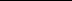 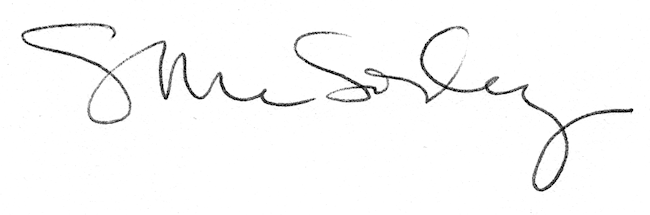 